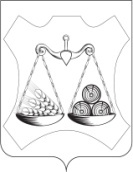 АДМИНИСТРАЦИЯ СЛОБОДСКОГО МУНИЦИПАЛЬНОГО РАЙОНАКИРОВСКОЙ ОБЛАСТИПОСТАНОВЛЕНИЕг. СлободскойНа основании постановления администрации Слободского района от 02.08.2016 № 1043 «О разработке, реализации и оценке эффективности реализации муниципальных программ Слободского района» и Решения Слободской районной Думы от 19.02.2021 №58/624 «О внесении изменений в Решение Слободской районной Думы от 18.12.2020 № 56/596 «об утверждении бюджета Слободского района на 2021 год и плановый период 2022-2023 годы», Администрация Слободского района ПОСТАНОВЛЯЕТ:Внести в муниципальную программу  «Охрана окружающей среды, воспроизводство и использование природных ресурсов Слободского района» 2020-2025 годы (далее - Программа), утвержденную постановлением администрации Слободского муниципального района от 18.11.2019 №1891следующие изменения:Паспорт программы изложить согласно приложению №1;План по реализации муниципальной программы изложить согласно приложению №2;Абзац 1 раздела 5 Программы изложить в редакции следующего содержания:«Общий  объем  ассигнований  на  реализацию муниципальной программы – 3660,5 тыс. рублей.Источники финансирования:федеральный бюджет – 0,0 тыс. рублей;областной бюджет –1877,7 тыс. рублей;районный бюджет – 1782,8 тыс. рублей;Таблицу 1 раздела 5 Программы изложить в редакции следующего содержания:1.4 Внести изменения в п. 1.1,1.2,3.4  Программных мероприятий1.5 Перечень программных мероприятий Программы дополнить пунктами 4.45, 4.46: 2. Опубликовать настоящее постановление в информационном бюллетене органов местного самоуправления Слободского муниципального района Кировской области. 3. Контроль за выполнением постановления оставляю за собой.Приложение № 1УТВЕРЖДЕНпостановлением администрации Слободского района от 05.03.2021 № 213       ПАСПОРТмуниципальной программы «Охрана окружающей среды, воспроизводство и использование природных ресурсов Слободского района» 2020-2025 годыПриложение № 2УТВЕРЖДЕНпостановлением администрации Слободского района от 05.03.2021 № 213       План реализациимуниципальной программы «Охрана окружающей среды, воспроизводство и использование природных ресурсов Слободского района» 2020-2025 годына 2021 год05.03.2021№213О внесении изменений в постановление администрации Слободского района от 18.11.2019№1891Направление финансирования202020212022202320242025ИтогоКапитальные вложения060,00,00,00,00,060,0Научно-исследовательская и познавательно-воспитательная деятельность1496,512,00,00,00,00,01508,5Прочие расходы745,8478,2245,0245,0189,0189,02092,0Итого2242,3550,2245,0245,0189,0189,03660,5N п/пНаименование мероприятийСроки   
реализацииИсточники  
финансиро- 
ванияВсего  
(тыс.  
рублей)ИсполнительN п/пНаименование мероприятийСроки   
реализацииИсточники  
финансиро- 
ванияВсего  
(тыс.  
рублей)20211.1Обеспечение деятельности органов местного самоуправления в решении вопросов охраны окружающей среды.2020-2025Бюджет муниципального района1324,5245,0Администрация Слободского районаАдминистрация Слободского района1.1Обеспечение деятельности органов местного самоуправления в решении вопросов охраны окружающей среды.2020-2025Всего1324,5245,0Администрация Слободского районаАдминистрация Слободского района1.2Оказание платных работ и услуг природоохранного назначения, выполненные сотрудниками 2 группы2020-2025Бюджет муниципального района30,430,4УО, УСРУО, УСР1.2Оказание платных работ и услуг природоохранного назначения, выполненные сотрудниками 2 группы2020-2025Всего30,430,4УО, УСРУО, УСР3.4Арендная плата за пользование  контейнерами для ТКО2021Бюджет муниципального района202,8202,8Администрация Слободского районаАдминистрация Слободского района3.4Арендная плата за пользование  контейнерами для ТКО2021Всего202,8202,8Администрация Слободского районаАдминистрация Слободского районаИТОГО по ПРОГРАММЕ (тыс. руб)ИТОГО по ПРОГРАММЕ (тыс. руб)Областной бюджет1877,70ИТОГО по ПРОГРАММЕ (тыс. руб)ИТОГО по ПРОГРАММЕ (тыс. руб)Бюджет муниципального района1782,8550,2ИТОГО по ПРОГРАММЕ (тыс. руб)ИТОГО по ПРОГРАММЕ (тыс. руб)Всего3660,5550,2N п/пНаименование мероприятийСроки   
реализацииИсточники  
финансированияВсего  
(тыс.  
рублей)ИсполнительN п/пНаименование мероприятийСроки   
реализацииИсточники  
финансированияВсего  
(тыс.  
рублей)20214.45Детский экологический конкурс «Гимн воде»2021Бюджет муниципального района6,06,0ЦВРЦВР4.45Детский экологический конкурс «Гимн воде»2021Всего6,06,0ЦВРЦВР4.46Районный экологический конкурс изделий из бросового материала «Для пользы дела»2021Бюджет муниципального района6,06,0РЦКДРЦКД4.46Районный экологический конкурс изделий из бросового материала «Для пользы дела»2021Всего6,06,0РЦКДРЦКДГлава Слободского районаВ.А. ХомяковОтветственный исполнитель муниципальной программыУправление муниципального хозяйства администрации Слободского района;Соисполнитель муниципальной программыАдминистрация Слободского района Управление образования Слободского районаУправление социального развития Слободского районаНаименование подпрограммотсутствуютПрограммно-целевые инструменты муниципальной программыотсутствуютЦель программыобеспечение защищенности населения от негативного воздействия вод; повышение уровня экологической безопасности, рациональное использование природных ресурсовЗадачи программы обеспечение безопасной эксплуатации сооружений водохозяйственного комплекса; уменьшение негативного воздействия отходов на окружающую среду;обеспечение охраны окружающей среды и экологической безопасности; Целевые показатели эффективности реализации муниципальной программыЧисленность населения, участвующего в мероприятиях экологической направленности;Доля гидротехнических сооружений с неудовлетворительным и опасным уровнем безопасности, приведенных в безопасное техническое состояние;Количество свалок бытовых (коммунальных) отходов ликвидированных или рекультивированных от общего количества свалок бытовых (коммунальных) отходов подлежащих ликвидации или рекультивацииПлощадь земель, введённых в эксплуатацию после ликвидация (рекультивация) накопленного экологического вреда окружающей среде;Доля населенных пунктов, охваченных системами сбора и удаления ТКО, от общего количества населенных пунктов Слободского района увеличитсяКоличество ликвидированных экологически опасных скважин;Количество благоустроенных родников на территории Слободского районаКоличество созданных мест (площадок) накопления твердых коммунальных отходовЭтапы и сроки реализации муниципальной программысрок реализации программы: 2020-2025 годы. Выделение этапов не предусматривается.Объемы ассигнований муниципальной программыОбщий  объем  ассигнований  на  реализацию муниципальной программы – 3660,5 тыс. рублей.Источники финансирования:федеральный бюджет – 0,0 тыс. рублей;областной бюджет –1877,7 тыс. рублей;районный бюджет – 1782,8 тыс. рублей;Ожидаемые конечные результатыреализации муниципальной программыЧисленность населения, участвующего в мероприятиях экологической направленности к 2025 году должна достигнуть 5000 человек в год;Доля гидротехнических сооружений с неудовлетворительным и опасным уровнем безопасности, приведенных в безопасное техническое состояние – 50%;Количество свалок бытовых (коммунальных) отходов ликвидированных или рекультивированных12;Площадь земель, введённых в эксплуатацию после ликвидация (рекультивация) накопленного экологического вреда окружающей среде к 2025 году должна составить 125,1 тыс. кв.м.Доля населенных пунктов, охваченных системами сбора и удаления ТКО, от общего количества населенных пунктов Слободского района увеличится до 95%;Количество ликвидированных экологически опасных скважин к концу 2025 года составит 4 единицы; Количество благоустроенных родников на территории Слободского района до конца 2025 года должно составить 3 единицы;Количество созданных мест (площадок) накопления твердых коммунальных отходов в 2021 году должно быть: на территории района не менее 3 шт.№ п/пНаименование муниципальной программы, отдельного мероприятия, мероприятия, входящего в состав отдельного мероприятияОтветственный исполнитель (Ф.И.О. , должность)СрокСрокИсточники финансированияФинансирование на очередной финансовый год, тыс. руб.Ожидаемый результат реализации мероприятия муниципальной программы (краткое описание) № п/пНаименование муниципальной программы, отдельного мероприятия, мероприятия, входящего в состав отдельного мероприятияОтветственный исполнитель (Ф.И.О. , должность)Начало реализацииОкончание реализацииИсточники финансированияФинансирование на очередной финансовый год, тыс. руб.Ожидаемый результат реализации мероприятия муниципальной программы (краткое описание) Муниципальная программа «Охрана окружающей среды, воспроизводство и использование природных ресурсов Слободского района» на 2020-2025 годыТихановский ДГ20212021Всего550,2Муниципальная программа «Охрана окружающей среды, воспроизводство и использование природных ресурсов Слободского района» на 2020-2025 годыТихановский ДГ20212021Областной бюджет0,0Муниципальная программа «Охрана окружающей среды, воспроизводство и использование природных ресурсов Слободского района» на 2020-2025 годыТихановский ДГ20212021Районный бюджет550,21.1Обеспечение деятельности органов местного самоуправления в решении вопросов охраны окружающей среды.Тихановский ДГ20212021Всего245,01.1Обеспечение деятельности органов местного самоуправления в решении вопросов охраны окружающей среды.Тихановский ДГ20212021Районный бюджет245,01.2Оказание платных работ и услуг природоохранного назначения, выполненные сотрудниками 2 группыТихановский ДГ20212021Всего30,4Исполнение учреждением требований законодательства1.2Оказание платных работ и услуг природоохранного назначения, выполненные сотрудниками 2 группыТихановский ДГ20212021Районный бюджет30,4Исполнение учреждением требований законодательства3.3Создание мест (площадок) накопления твердых бытовых отходовТихановский ДГ20212021Всего60,0Создание 3 мест (площадок) накопления твердых бытовых отходов3.3Создание мест (площадок) накопления твердых бытовых отходовТихановский ДГ20212021Областной бюджет0,0Создание 3 мест (площадок) накопления твердых бытовых отходов3.3Создание мест (площадок) накопления твердых бытовых отходовТихановский ДГ20212021Муниципальный район60,0Создание 3 мест (площадок) накопления твердых бытовых отходов3.4Арендная плата за пользование  контейнерами для ТКОТихановский ДГ20212021Всего202,8Улучшение качества жизни жителей района3.4Арендная плата за пользование  контейнерами для ТКОТихановский ДГ20212021Районный бюджет202,8Улучшение качества жизни жителей района4.45Детский экологический конкурс «Гимн воде»Тихановский ДГ20212021Всего6,0Повышение уровня экологического образования населения4.45Детский экологический конкурс «Гимн воде»Тихановский ДГ20212021Районный бюджет6,0Повышение уровня экологического образования населения4.46Районный экологический конкурс изделий из бросового материала «Для пользы дела»Тихановский ДГ20212021Всего6,0Повышение уровня экологического образования населения4.46Районный экологический конкурс изделий из бросового материала «Для пользы дела»Тихановский ДГ20212021Районный бюджет6,0Повышение уровня экологического образования населения